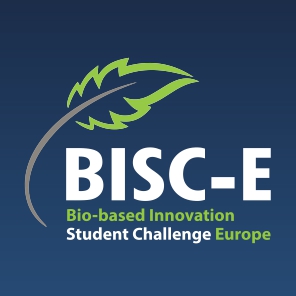 Bio-Based Innovation Students Challenge – Europe  2024Dossier Team nameProject Title Team LeaderTeam member 2Team member 3Team member 4Team member 5Team member 6SupervisorSupervisor’s position: Short description of the Innovation Max 150 words. Could be used in communication on internet and social mediaIntroduction and explanation of the innovative aspects Max 500  words/ 1 A4 including illustrations (optional).Technical explanation of the innovation Max 2 A4 including illustrations (optional).Elaboration of the positive environmental aspects Max 2 A4 including illustrations (optional).Economic viability of the innovation   Max 2 A4 including illustrations (optional).